Streszczenie poszczególnych części: CZĘŚĆ ICZĘŚĆ IICZĘŚĆ IIIO Zygmuncie Krasińskim:Czas powstania dramatu:Znaczenie tytułu:DEFINICJA POETY ROMANTYCZNEGOPrzypomnij sobie cechy romantycznego twórcy na przykładzie Konrada, bohatera cz. III „Dziadów” [Prolog, Wielka Improwizacja].Kim są Żona i Dziewica?Kim jest mąż? Dokonaj charakterystyki bohatera. REWOLUCJA Wytłumacz rozumienie słowa „rewolucja” i „walka klas”:Strony konfliktu:(Być w) Okopach Świętej Trójcy [frazeologizm] - społeczność, której celem jest obrona samej siebie lub danych osób, poglądów i wartości przed atakami i oddziaływaniem sił i czynników o znacząco odmiennym charakterze, pochodzących z zewnątrz.Zinterpretuj ostatnią scenę i jej znaczenie symboliczne:Debaty:SANTSIMONIZM – DEFINICJA1. CZY REWOLUCJONIŚCI W DRAMACIE KRASIŃSKIEGO TO SANTSIMONIŚCI?2. CZY PROPOZYCJA ŚWIATA WEDŁUG SANTSIMONISTÓW WYDAJE CI SIĘ SPRAWIEDLIWA?PROWIDENCJALIZM – DEFINICJACZY OBÓZ ARYSTOKRATÓW TO REPREZENTACJA TEGO POGLĄDU?CZY POGLĄDY PROWIDENCJALISTÓW UWAŻASZ ZA SŁUSZNE? DLACZEGO?ĆWICZENIA W ARGUMENTACJI:Władza – poświęcenie czy pragnienie wielkości? Żona – interpretacja bohaterkiDziewica – interpretacja postaciCharakterystyka obozu arystokratówCharakterystyka obozu rewolucjonistówRacje Hrabiego Henryka (arystokracji)Racje Pankracego (rewolucjonistów)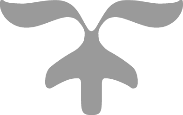 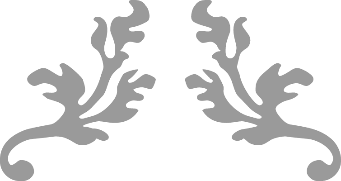 